З А Я В Л Е Н И ЕПрошу допустить меня к участию в конкурсеОтделение: очное            заочноеПо направлению (специальности)_______________________________________________________________________________________________________________________________________________________на места, финансируемые  из краевого бюджета 	по договору об оказании платных образовательных услуг       О себе сообщаю следующие данные:Дата рождения           	Место рождения_______________________________________                                                  	_______________________________________________________________________________________________________________________________________________Гражданство:___________________ Документ, удостоверяющий личность_________________________серия                     № 	                                   выдан 						день	  месяц	         годкем выдан _________________________________________________________________________________Пол: мужской        женский       Характер учебного заведения, которое закончил(а):                     лицей                                             техникум школа	,      гимназия           НПО     ,                   колледж           ВПО    Номер                  название___________________________________________________________________Год окончания                     Документ об образовании:               аттестат         диплом   Серия                    номер                                                       копия аттестата      	  копия дипломаКем выдан:__________________________________________________________________________________________________________________________________________________________________________Изучаемый иностранный язык: английский      немецкий       французский       не изучал или другой     Место проживания:  Россия         страны СНГ           др. государства        Область, край, республика___________________________________________________________________Название населенного пункта_________________________________________________________________Район_____________________________________________________________________________________Домашний адрес: ИНДЕКС               ,                 ТелефонУлица______________________________     дом	корпус               квартираМесто работы (для студентов заочного отделения)__________________________________________Должность________________________ стаж работы______________________________________Фамилия, имя, отчество родителей; место работы, должность, рабочий телефон (по желанию):Мать  ____________________________________________________________________________Отец _______________________________________________________________________________________________________________________________________________________________Дополнительные сведения о себе (интересы и увлечения, посещение секций и др.)__________________________________________________________________________________________Согласно Правилам приема прилагаю следующие документы:Документ, удостоверяющий личность (оригинал или ксерокопию)Документ государственного образца об образовании (оригинал или ксерокопию)4 фотографии 3×4 см; Дополнительно (по желанию),   прилагаю:  Ксерокопию медицинского полисаПриписное свидетельство (для юношей)Медицинскую справку 086-У (для детей-инвалидов индивидуальную карту реабилитации с указанием рекомендованных специальностей для дальнейшего обучения).  7)_______________________________________________________________________________Подпись____________________С правилами приёма, уставом, лицензией, свидетельством о государственной аккредитации, основными образовательными программами и другими документами, регламентирующими образовательный процесс ознакомлен (а).Подпись____________________ С датой представления оригинала документа об образовании ознакомлен (а).Подпись____________________Подтверждаю факт получения среднего профессионального образования впервые.Подпись____________________Согласен на обработку своих персональных данных в порядке, установленном  Федеральным  законом  от 27 июля 2006 г. № 152-ФЗ «О персональных  данных»                                                                                                                                         Подпись _________________«_____»______________2017г. Документы принял  технический секретарь Приёмной комиссии __________________________________ (_________________________________)Информация о наличии общежитияОбщежитие в ГБПОУ КК "Новороссийском колледже радиоэлектронного приборостроения" отсутствует.О возможности направления заявления о приёме, через операторов почтовой связи и в электронно-цифровой формеПоступающие вправе направить заявление о приёме, а также необходимые документы (их копии) через операторов почтовой связи общего пользования (далее - по почте), а также в электронной форме в соответствии с Федеральным законом от 06.04.2011 №63-ФЗ «Об электронной подписи», Федеральным законом от 27.07.2006 №149-ФЗ «Об информации, информационных технологиях и о защите информации», Федеральным законом от 07.07.2003 №126-ФЗ «О связи».При направлении документов по почте поступающий к заявлению о приёме прилагает ксерокопии документов, удостоверяющих его личность и гражданство, документа государственного образца об образовании, а также иных документов, предусмотренных настоящими правилами. Документы, направленные по почте, принимаются при их поступлении в колледж не позднее сроков, установленных п. 21 Правил приёма.На очную форму обучения           - не позднее 14 августа;на заочную форму обучения        - не позднее 14 сентября.(Извлечение из Правила приёма в государственное бюджетное профессиональное образовательное учреждение Краснодарского края «Новороссийский колледж радиоэлектронного приборостроения» на 2015-2016 учебный год)О возможности предоставления оригинала документа об образовании или его ксерокопииПри подаче заявления о приеме в образовательную организацию поступающий предъявляет оригинал или ксерокопию документа государственного образца об образовании (заверенную в установленном порядке).ВРЕМЯ РАБОТЫ ПРИЁМНОЙ КОМИССИИ ГБПОУ КК НКРП:Ежедневно    с 9.00 до 17.00Суббота         с 9.00 до 15.00Выходной        ВоскресеньеКонсультации по телефону (8617) 64-88-59  сайт:  www.novkrp.rue-mail: nkrp@mail.ru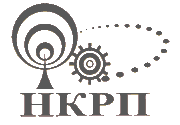 Допустить к участию в конкурсеДиректор колледжа________И.В.Сугаипова  «______»__________________2017г.Зачислить на _____курс по специальности_____________________________________________Директор  колледжа ___________И.В. СугаиповаПриказ № ____   «______»_________________2017г.Директоругосударственного бюджетного профессионального образовательного учрежденияКраснодарского края «Новороссийский колледж радиоэлектронного приборостроения»От